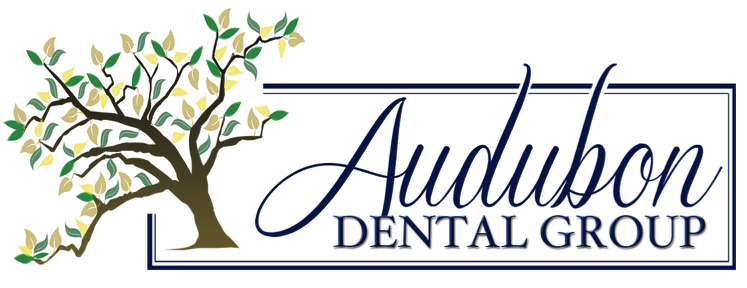 	               6120 Magazine St.New Orleans, LA 70118-5826p. 504-891-7471f. 504-891-8919www.AudubonDentalGroup.comAuthorization for Forwarding of Dental Records and RadiographsDear ________________________________,The patient described below has requested that your office forward his or her dental records and any radiographs to our office.Patient’s Name			      ___________________________________Date of Birth			      ___________________________________Patient’s Scheduled Appointment __________________________________________________________________						___________________________Patient’s Signature 							Date